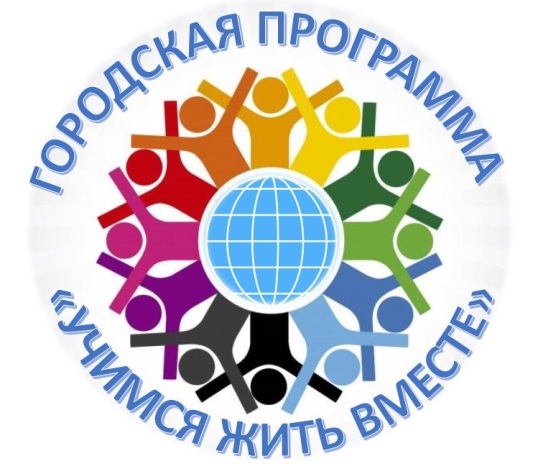 Голосование детей в конкурсе «Сотворение»Информационная карта конкурса прикладного творчества «Сотворение»1-  28 – 1315 -1022 -829 - 136 -1843-250 -257 -32 -79 – 816 - 1223 - 030 -037 - 1244 -1251 -658 -13 -610 – 217 -624 -031 – 738 -145 -2 52 -4 59-04-1211 – 218 -1425 -4 32-539 -246 -553 -460-15-2312- 319 -426 -2933-1140 -347 -454 -461 -16- 713 -420 - 827 - 1234 - 141 -548 -755 -062 -07 - 714 -2421 - 828 -335 -642 -249 -556 – 0 63 -11815222936435057Таджикская невестаМАОУ СОШ №28, 3 «Д» «Максимум»Сопыряева Екатерина Юрьевна Украинский народный женский костюм МАОУ Прогимназия «Кристина»«Огоньки»Стадлер Ольга АлександровнаЭстонский народный костюм МАОУ СОШ №28, 4 «А»«Радуга»Киселева Л.Н.Корейский народный костюм (аппликация из ткани)МАОУ СОШ №11, 4 «Б»«Диалог»Чепкасова Анжелика ЛеонидовнаМордовский национальный костюмШкола-интернат №1, 4 «Б»«Дружные ребята»Финникова Е.В.Дева МарияМАОУ СОШ №35, 2 «В»Сидун ЮлияТарасоваЛюбовь НиколаевнаБашкирияМАОУ СОШ №16, 1 «В»Кушнаренко АнастасияИвченко Татьяна ЮрьевнаКорейский народный костюм (аппликация из ткани)	МАОУ СОШ №11, 4 «Б»«Диалог»Чепкасова Анжелика ЛеонидовнаКорейский народный костюм (аппликация из ткани)МАОУ СОШ №11, 4 «Б»«Диалог»Чепкасова Анжелика Леонидовна2916233037445158Куклы мама с дочкой (Узбекистан)МАОУ Зональненская СОШ	Ученики 2 «Д»Татарская кукла - оберег	МАОУ СОШ №34«Дружные ребята»Карбышева Анна АлександровнаЕврейский народный женский костюм МАОУ СОШ №27, 2 «Б»«Ладошки»Сковпень Н.Е.Корейский народный костюм (аппликация из ткани)МАОУ СОШ №11, 4 «Б»«Диалог»Чепкасова Анжелика ЛеонидовнаМордовский национальный костюмШкола-интернат №1, 4 «Б»«Дружные ребята»Финникова Е.В.Якутский народный костюм	МАОУ Зональненская СОШ, 1 «В» «Позитив»Пенкина Лариса ГеннадьевнаЧукотский костюмМАОУ СОШ №54,2 «А»	Артеменко Екатерина	Халецкая Татьяна ЮрьевнаТуркменский народный костюм Гимназия №18, 3 «Б» «Светлячки»Сыроежкина Т.М.Корейский народный костюм (аппликация из ткани)МАОУ СОШ №11, 4 «Б»«Диалог»Чепкасова Анжелика Леонидовна31017243138455059«Ингуш»МАОУ СОШ №12,2 «Г»	«Дружба»Бабейко Снежана ВикторовнаЛитовский национальный женский костюм	МАОУ гимназия №18, 3 «В»«Непоседы»Литовский народный костюмЗональненская СОШ, 2 «Г»«Знайки»Батурина Валентина ВладимировнаАварцы МАОУ СОШ №33«Дружные»Гурьянова Валентина ВладимировнаЧувашский народный женский костюмЗаозерная СОШ №16«Знатоки Заозерья»Тереничева Елена МитрофановнаСелькупский народный костюмМАОУ Зональненская СОШ«Радуга»Катарушкина Л.А.Эстонский народный костюмМБОУ школа-интернат №1,  4 «А»Сигбатулина А.Р., Ефремова Н.А.Корейский народный костюм (аппликация из ткани)МАОУ СОШ №11, 4 «Б»«Диалог»Чепкасова Анжелика ЛеонидовнаУкраинский народный женский костюм МАОУ Прогимназия «Кристина»«Огоньки»Стадлер Ольга Александровна41118253239465160Эстонский народный костюм 	МАОУ СОШ №28, 4 «А»«Радуга»Киселева Л.Н.Узбекский костюм (кукла) МАОУ СОШ №16, 4 «А»Хахалкина Нина ВладимировнаАлтайское поселениеМАОУ СОШ №28, 2 «Б»«Апельсинки»Прахт Елена ВасильевнаАварцы МАОУ СОШ №33«Дружные»Гурьянова Валентина ВладимировнаТувинский народный костюмМБОУ школа-интернат №1, 5 класс Нифонтова Валерия Вахтер Л.П., Ефремова Н.А.Белорусский народный женский костюм	МАОУ СОШ №5,1 «Б»«Светлячки»Сай Александра АлександровнаКуклы в казахских костюмахМБОУ школа-интернат №1, 2 «А»Голузова Н.М.Китайский мальчик и девочка в народных костюмахАкадемлицей«Капитошки»Синюткина Марина Владимировна51219263340475261Греческий народный женский костюмМАОУ СОШ №22, 1 «В»	«Светлячки»Килина Н.А.Чеченская девушка	МАОУ СОШ №35, 2 «В»Умарова ВикторияТарасова Любовь НиколаевнаКитайский мальчик и девочка в народных костюмахАкадемлицей«Капитошки»Синюткина Марина ВладимировнаГреческий народный костюмЗональненская СОШ, 3 «Б»«Разноцветные»Корсак Татьяна ИвановнаМарийский национальный костюмШкола-интернат №1, 3 «Б»«Звездочки»Жамбо Н.В.Кетский народный мужской костюм	МАОУ СОШ №5,1 «В» «Фантазеры»Проневич Светлана СаитовнаАлтайская куклаМАОУ СОШ №12,1 «Г»«Цветочная планета»Корейский народный костюм (аппликация из ткани)МАОУ СОШ №11, 4 «Б»«Диалог»Чепкасова Анжелика ЛеонидовнаКитайский мальчик и девочка в народных костюмахАкадемлицей«Капитошки»Синюткина Марина Владимировна61320273441485362Азербайджанский народный костюм МБОУ школа-интернат №1 2 «Б»	Чернов С.В., Ефремова Н.А.Корейский народный костюмМАОУ Зональненская СОШ, 5 «Б» «Разные»Катарушкина Д.С.Аварцы МАОУ СОШ №33«Дружные»Гурьянова Валентина ВладимировнаКыш Бабай и Кархылыу. Новый год в БашкирииЗаозерная СОШ №16, 1 «В»«Мозаика»Ивченко Татьяна ЮрьевнаАварский народный костюмМБОУ школа-интернат №1, 7 «А»Рогов АртемЛебедева Т.Т., Ефремова Н.А.Ханты-Мансийский народный женский костюмЛицей №1, 5 «Б»«Дай пять»Селезнева Н.В., Найдуков В.А., Голосуцкая Г.Е.Узбекский костюм (кукла) МАОУ СОШ №16, 4 «А»Хахалкина Нина ВладимировнаКорейский народный костюм (аппликация из ткани)МАОУ СОШ №11, 4 «Б»«Диалог»Чепкасова Анжелика ЛеонидовнаКеты МБОУ СОШ №58, 1 «В»Токарева АлександраУчанева Светлана Владимировна71421283542495663Грузинский народный костюмЗональненская СОШ, 2 «Б»«Дружба»Сердюкова Тамара АнатольевнаХакасский народный женский костюмМАОУ СОШ №58, 2 класс«Непоседы»Мордовина Галина ВикторовнаКыргызские народные костюмыМАОУ СОШ №28, 4 «Б»«Дружные ребята»Москалева Нелли АндреевнаМордовский национальный костюмШкола-интернат №1, 4 «Б»«Дружные ребята»Финникова Е.В.Кеты МБОУ СОШ №58, 1 «В»Токарева АлександраУчанева Светлана ВладимировнаМолдавский народный костюмЗональненская СОШ, 1 «А»«Радуга»Шутова Елена ПетровнаКетский народный мужской костюмМАОУ СОШ №5,1 «В»«Фантазеры»Проневич Светлана СаитовнаКорейский народный костюм (аппликация из ткани)МАОУ СОШ №11, 4 «Б»«Диалог»Чепкасова Анжелика ЛеонидовнаТатарский костюмМАОУ СОШ №34,2 «Б»Карбышева Анна Александровна